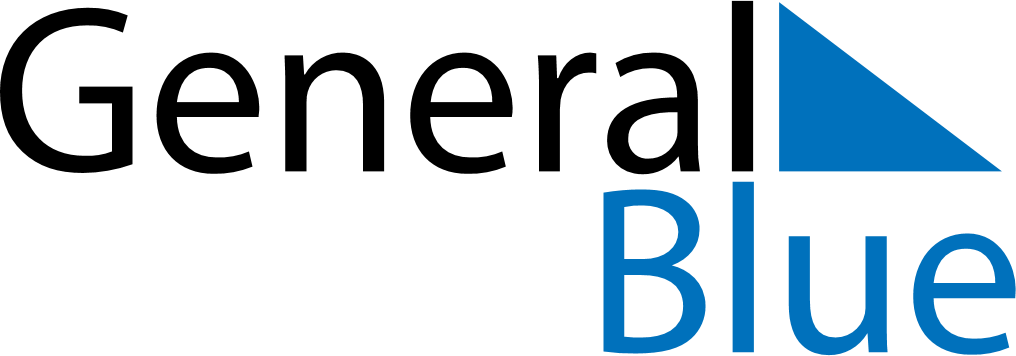 February 2024February 2024February 2024February 2024February 2024February 2024Tervola, Lapland, FinlandTervola, Lapland, FinlandTervola, Lapland, FinlandTervola, Lapland, FinlandTervola, Lapland, FinlandTervola, Lapland, FinlandSunday Monday Tuesday Wednesday Thursday Friday Saturday 1 2 3 Sunrise: 9:20 AM Sunset: 3:47 PM Daylight: 6 hours and 26 minutes. Sunrise: 9:17 AM Sunset: 3:51 PM Daylight: 6 hours and 34 minutes. Sunrise: 9:13 AM Sunset: 3:55 PM Daylight: 6 hours and 41 minutes. 4 5 6 7 8 9 10 Sunrise: 9:10 AM Sunset: 3:59 PM Daylight: 6 hours and 48 minutes. Sunrise: 9:06 AM Sunset: 4:02 PM Daylight: 6 hours and 56 minutes. Sunrise: 9:02 AM Sunset: 4:06 PM Daylight: 7 hours and 3 minutes. Sunrise: 8:59 AM Sunset: 4:10 PM Daylight: 7 hours and 11 minutes. Sunrise: 8:55 AM Sunset: 4:14 PM Daylight: 7 hours and 18 minutes. Sunrise: 8:52 AM Sunset: 4:17 PM Daylight: 7 hours and 25 minutes. Sunrise: 8:48 AM Sunset: 4:21 PM Daylight: 7 hours and 33 minutes. 11 12 13 14 15 16 17 Sunrise: 8:44 AM Sunset: 4:25 PM Daylight: 7 hours and 40 minutes. Sunrise: 8:40 AM Sunset: 4:29 PM Daylight: 7 hours and 48 minutes. Sunrise: 8:37 AM Sunset: 4:32 PM Daylight: 7 hours and 55 minutes. Sunrise: 8:33 AM Sunset: 4:36 PM Daylight: 8 hours and 2 minutes. Sunrise: 8:29 AM Sunset: 4:40 PM Daylight: 8 hours and 10 minutes. Sunrise: 8:26 AM Sunset: 4:43 PM Daylight: 8 hours and 17 minutes. Sunrise: 8:22 AM Sunset: 4:47 PM Daylight: 8 hours and 24 minutes. 18 19 20 21 22 23 24 Sunrise: 8:18 AM Sunset: 4:50 PM Daylight: 8 hours and 32 minutes. Sunrise: 8:14 AM Sunset: 4:54 PM Daylight: 8 hours and 39 minutes. Sunrise: 8:11 AM Sunset: 4:58 PM Daylight: 8 hours and 46 minutes. Sunrise: 8:07 AM Sunset: 5:01 PM Daylight: 8 hours and 54 minutes. Sunrise: 8:03 AM Sunset: 5:05 PM Daylight: 9 hours and 1 minute. Sunrise: 7:59 AM Sunset: 5:08 PM Daylight: 9 hours and 8 minutes. Sunrise: 7:56 AM Sunset: 5:12 PM Daylight: 9 hours and 16 minutes. 25 26 27 28 29 Sunrise: 7:52 AM Sunset: 5:15 PM Daylight: 9 hours and 23 minutes. Sunrise: 7:48 AM Sunset: 5:19 PM Daylight: 9 hours and 30 minutes. Sunrise: 7:44 AM Sunset: 5:22 PM Daylight: 9 hours and 37 minutes. Sunrise: 7:40 AM Sunset: 5:26 PM Daylight: 9 hours and 45 minutes. Sunrise: 7:37 AM Sunset: 5:29 PM Daylight: 9 hours and 52 minutes. 